Rotary District 7430 - Youth Service Volunteer Application			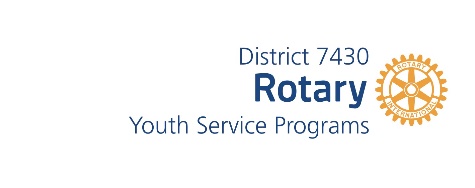 Today’s Date:     Applicant InformationFirst Name:      		Last Name:         			MI:     	Date of Birth:     Address:      					City:      		State:      	Zip:      Email Address:      					Phone:      Type of Volunteer (check all that apply) Interact  Camp Neidig  Club Youth Protection Officer  Youth Exchange   Other		Employment HistoryCurrent Employer:      Address:      Phone Number:      Position or Title:      Supervisor:      How long with this company?      Previous Employer:      Address:      Phone Number:      Position or Title:      Supervisor:      How long with this company?      Volunteer History with YouthRotarian?      	Club:      					Date Joined:      Youth Volunteer Work with Rotary:      Volunteer Organization(s) other than RotaryOrganization:      Address:      Phone:           Position or title:      Date Held:      Directors Name:      Organization:      Address:      Phone:      Position or title:      Date Held:      Directors Name:      Criminal Have you ever been convicted of or plead guilty to any crime(s)?      Have you ever been subject to any court order involving any sexual, physical or verbal abuse including but not limited to any domestic violence or civil harassment injunction or protective order?      If yes, explain:      ReferencesPlease list three non-family references, no more than one may be a former or current Rotarian.Name:	     						Relationship:      Address:      E-Mail Address:      Phone:      Name:	     						Relationship:      Address:      E-Mail Address:      Phone:      Name:	     						Relationship:      Address:      E-Mail Address:      Phone:      Consent/Release AgreementI certify that all of the statements in this application and any attachments are true and correct to the best of my knowledge and that I have not withheld any information that would affect this application unfavorably. I understand that District 7430 will deny a volunteer position to anyone convicted of a crime of violence, sexual abuse or harassment, or any other crime of a sexual nature and may deny a volunteer position to anyone who has been charged with these crimes.I give District 7430 permission to verify the information on this application, including by reviewing the public records that I have provided, which are duly certified, or by searching law enforcement and other published records (including driving records and criminal background checks) in addition to contacting my former employers and the references I provided. I understand that this information will be used in part to determine my eligibility for a volunteer position. I also understand that as long as I remain a volunteer, this information may be checked again at any time. I understand that I will have an opportunity to review my criminal history. SignatureThe volunteer signs by typing their name and DOB info, serving as the equivalent of their legal signature(s):Name:	     					 Electronic Signature:      